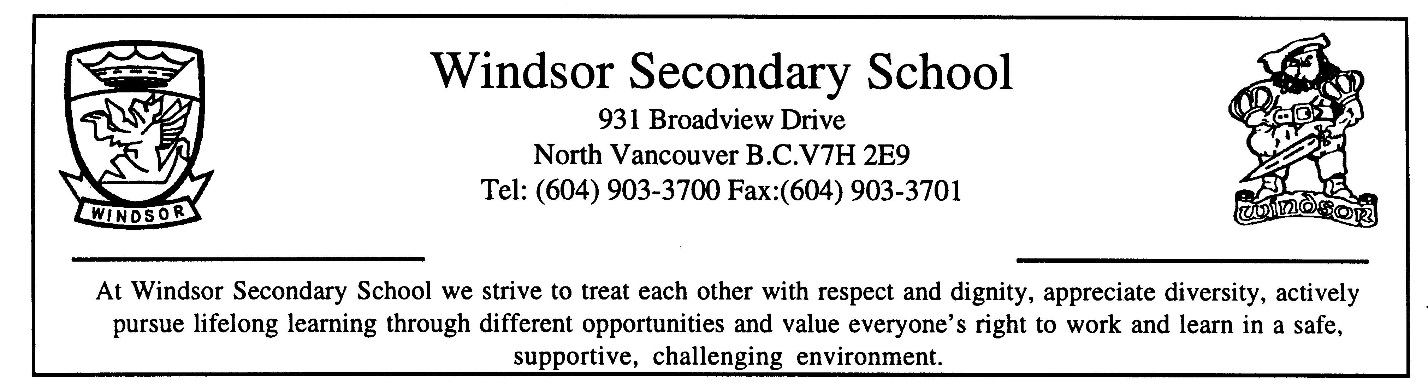 COURSE OUTLINESUBJECT:  Foundations of Mathematics and Pre-Calculus 10BIG IDEAS:Curricular Competencies:Students are expected to be able to do the following:Reasoning and analyzingUse reasoning and logic to analyze and apply mathematical ideasEstimate reasonablyDemonstrate fluent and flexible thinking of numberUse tools or technology to analyze relationships and test conjecturesModel mathematics in contextualized experiencesUnderstanding and solvingDevelop, demonstrate, and apply conceptual understanding of mathematical ideasVisualize to explore and illustrate mathematical concepts and relationshipsApply flexible strategies to solve problems in both abstract and contextualized situationsEngage in problem-solving experiences that are connected to place, story, cultural practices, and perspectives relevant to local First Peoples communities, the local community, and other culturesCommunicating and representingCommunicate mathematical thinking in many waysUse mathematical vocabulary and language to contribute to mathematical discussionsRepresent mathematical ideas in a variety of waysExplain and justify mathematical ideasConnecting and reflectingReflect on mathematical thinkingUse mathematics to support personal choicesConnect mathematical concepts to each other and to other areas and personal interestsIncorporate First Peoples worldviews and perspectives to make connections to mathematical concepts CONTENT:Students are expected to be able to do the following:operations on powers with integral exponentsprime factorizationfunctions and relations: connecting data, graphs, and situationslinear functions: slope and equations of linesarithmetic sequencessystems of linear equationsmultiplication of polynomial expressionspolynomial factoringprimary trigonometric ratiosfinancial literacy: gross and net payRESOURCE MATERIALS:Mathematics 10 (McGraw-Hill/Ryerson)	Locally developed supplemental packagesDirect entry scientific calculator requiredPOLICIES AND PROCEDURES:PREPARATION FOR CLASSIt is the student’s responsibility to arrive for each class on time with their notebook, pencils, calculator, and textbook. Good work habits, effort, regular attendance, and completion of assignments contribute to successful achievement.ABSENCESMissing classes for any reason will have an impact on learning, assessment, and evaluation. Students absent from class, whether excused or unexcused, are solely responsible for obtaining and completing any missed assignments, work, or homework. Your teacher is not required to make special arrangements for unexcused absences.	a)	Students absent for illness, medical appointments, and other emergencies must contact their teacher on the day they return to school to submit overdue assignments, schedule missed assessments, and to receive missed work. 	b)	Students absent for school related activities (ex. field trips, work experience, sports trips, etc.), must inform their teacher of this absence well in advance of the activity, in order to receive specific instructions on work that will be missed and the rescheduling of missed assessments.	c)	Students absent for any other reason, including family vacations, are considered unexcused. Any work or assessments missed for these absences may result in receiving a zero for that activity._______________________						_______________________(Student signature)							(Parent / Guardian signature)Algebra allows us to generalize relationships through abstract thinking.The meanings of, and connections between, each operation extend to powers and polynomials.Constant rate of change is an essential attribute of linear relations and has meaning in different representations and contexts.Trigonometry involves using proportional reasoning to solve indirect measurement problems.Representing and analyzing situations allows us to notice and wonder about relationships.